ПРОТОКОЛ № 15Финальный турнир по футболу III Всероссийской летней Спартакиады инвалидов 2019 годаПолуфинал за 1-4 местоСтадион « Дружба » г. Йошкар-Ола                                                        « 18  » июля       2019 года.  Начало в 14 часов 00 минут. Освещение  Естественное.            Количество зрителей   100        чел.Результат  матча        9-3    в пользу  команды  «Москва».                                                                   Первой половины  5-0   в пользу  команды  «Москва». Серия ударов с 9-ой отметки  в пользу команды «-».                          Официальные   представителиПредупреждения игрокам ( Фамилия, Имя,   номер   игрока,     команда,    время,   причины   ) :Удаления       игроков     (  Фамилия, Имя,    номер    игрока,     команда,     время,     причины  ) :Извещение о подаче протеста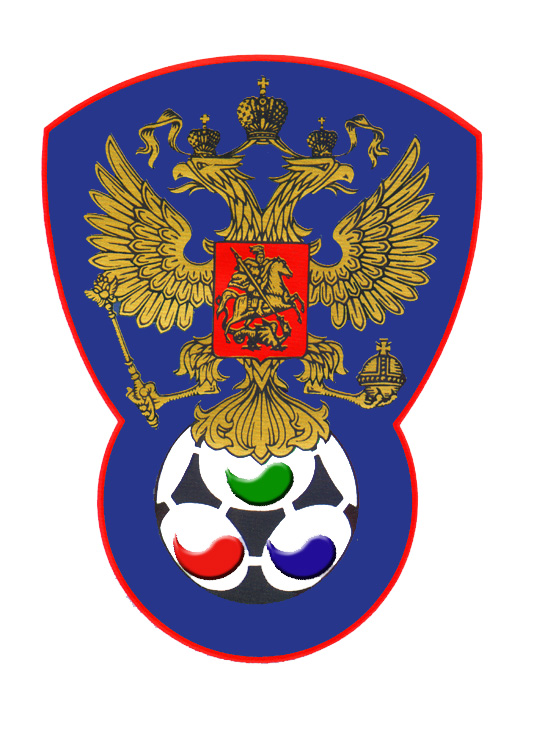 ВСЕРОССИЙСКАЯ ФЕДЕРАЦИЯФУТБОЛА ЛИЦ С ЗАБОЛЕВАНИЕМ ЦП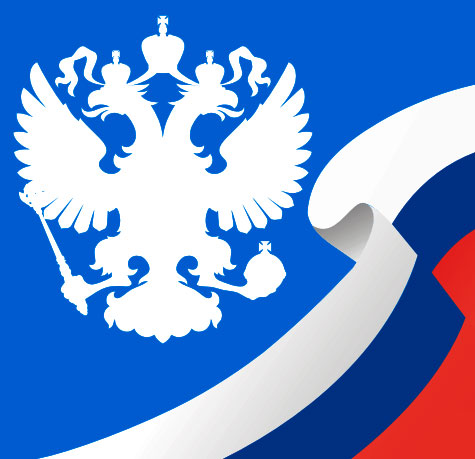 МоскваСанкт-ПетербургСудейская бригадаФамилия , ИмяКатегорияГородГлавный  судьяКутюков Павел1Йошкар-ОлаПомощник № 1Рукавчук Антон1Йошкар-ОлаПомощник № 2 Рачков Роман1Йошкар-ОлаРезервный судьяАммосов Павел1Йошкар-ОлаКрасныефутболкиБелыеКрасныегетрыЧерные№ФамилияИмяКлЗМЗаменыЗамены№ФамилияИмяКлЗМЗаменыЗамены№ФамилияИмяКлЗМ№мин№ФамилияИмяКлЗМ№мин1ДроздовМаксим34191Мальцев Антон12ВойташукИван216323КоневСтепан333НоздрачевВалерий24ИвукинАрсен12218СамотинКирилл215265ЗемлянкоАлексей19ХреновЕгор317197ВедерниковИлья163710БокренёвИлья328МихайловДанил211НаместниковАлександр129БалеевАлександр14АверинСергей222ЧерепахаДенис15ГаращукАртем26МакаровРоман26БуклейЕвгений17ВоробьевАндрей2№Фамилия  и  инициалыДолжность№Фамилия  и  инициалыДолжность1Лисицын Сергей В.Гл. тренер1Герасимов Геннадий Б.Гл. тренер2Морозов Виктор И.Тренер2НетНетНе поступалоГлавный судья_______________(Кутюков П.)                  подписьфамилия и инициалыПодпись представителя принимающей команды_______________(Лисицын С.В.)                  подписьфамилия и инициалыПодпись представителя команды гостей_______________(Герасимов Г.Б.)                  подписьфамилия и инициалы